ПРИГЛАСИТЕЛЬНЫЙ ШКОЛЬНЫЙ ЭТАПВСЕРОССИЙСКОЙ ОЛИМПИАДЫ ШКОЛЬНИКОВРОБОТОТЕХНИКА. 2020 г. 6–7 классыТеоретический турЗа каждый правильный ответ даётся 1 балл.Вычислите: 2 км 20 м 12 см – 785 м 156 смОтвет выразите в сантиметрах. В ответ запишите только число.Ответ: 123 356Определите, к какому из приведённых типов профессий относится профессия «программист». А) человек – знак;Б) человек – природа;В) человек – техника;Г) человек – человек;Д) человек – художественный образ.Ответ: А (допустимо В)Из использованных пластиковых бутылок можно получить много полезных вещей, например одежду и обувь. Для изготовления новой футболки требуется около 7–10 бутылок, а для изготовления свитера – от 40 до 60. При переработке 50 пластиковых бутылок можно получить такое количество ткани, что из неё можно сшить один свитер. Сколько бутылок нужно переработать, чтобы изготовить 200 таких свитеров? В ответ запишите только число.Ответ: 10 000Рассмотрите приведённую фотографию. Определите, какой бытовой прибор на ней изображён.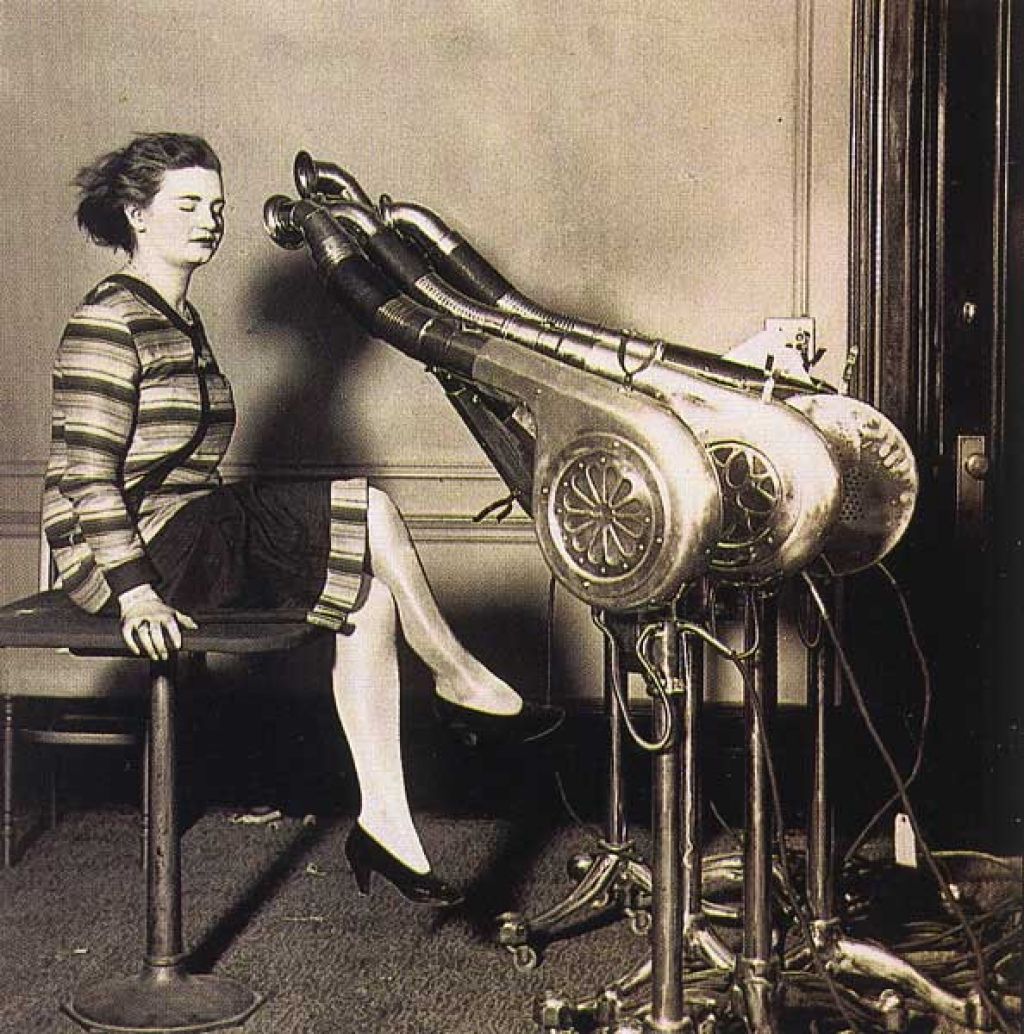 А) фен;Б) радио;В) рация;Г) микрофон;Д) видеокамера;Е) музыкальная колонка.Ответ: АС помощью двух шкивов и ремня Даша собрала ременную передачу. Радиус ведущего шкива равен 60 мм. За одну минуту ведущий шкив делает 60 оборотов. При этом частота вращения ведомого шкива равна 100 оборотов в минуту. Определите, чему равен диаметр ведомого шкива. Ответ дайте в миллиметрах. В ответ запишите только число.Ответ: 72Саша сделал чертёж и нанёс на него размеры в миллиметрах (см. чертёж).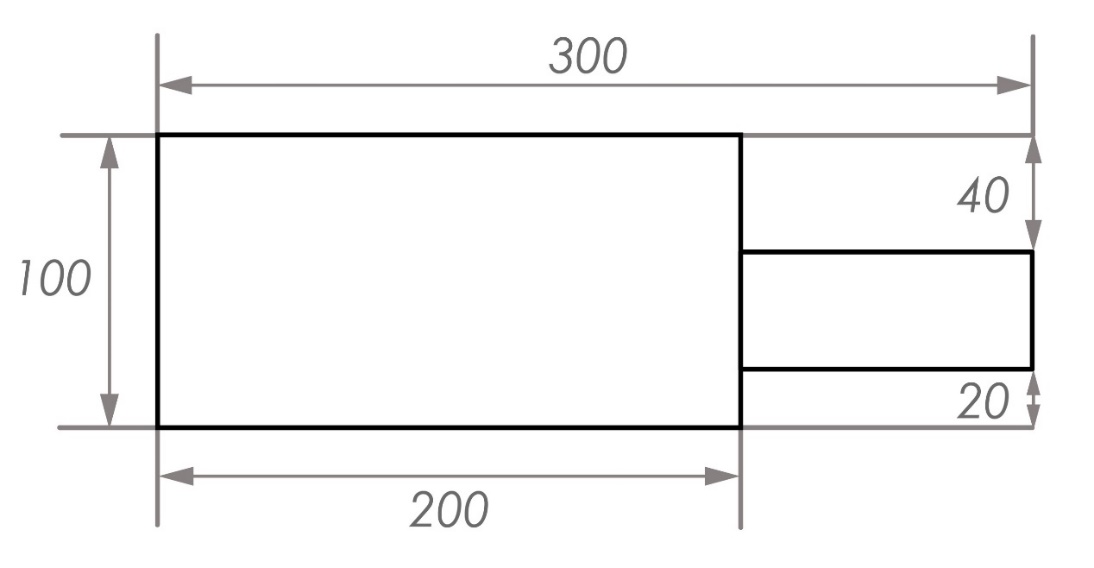 ЧертёжОпределите, чему равна площадь данной фигуры. Ответ дайте в квадратных сантиметрах. В ответ запишите только число.Ответ: 240Для опыта по равновесию взяли лёгкую прочную твёрдую ровную балку 
и нанесли на неё разметку, тем самым разделив её на восемь равных частей. 
К балке прикрепили шесть шариков (см. схему) и подвесили на струне. Через некоторое время балка приняла горизонтальное положение.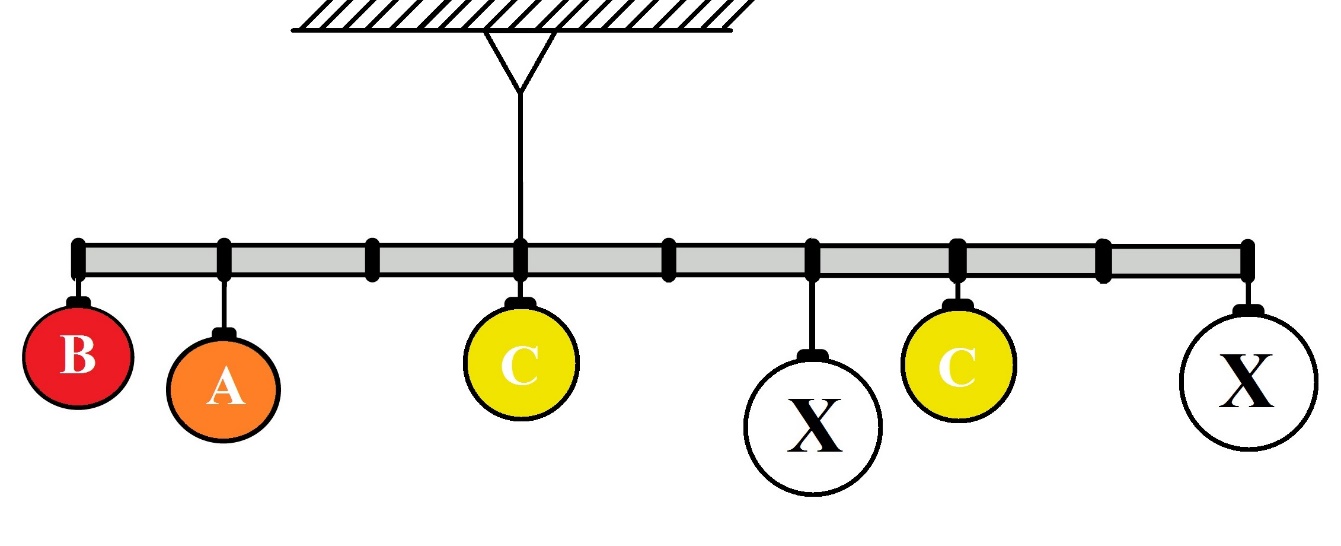 СхемаДлина балки равна 1,6 м. Считайте, что балка невесома и нерастяжима. В опыте использовали четыре типа шариков (см. типы шариков).Определите, чему равна масса одного шарика, помеченного буквой «Х». Ответ дайте в граммах, результат при необходимости округлите до целых. В ответ запишите только число.Ответ: 200Робот, двигаясь равномерно и прямолинейно, за 5 с проезжает 75 см. Определите, какое расстояние робот проедет за вдвое большее время, если его скорость будет в три раза меньше скорости, с которой он двигался первоначально. Ответ дайте в сантиметрах. В ответ запишите только число.Ответ: 50В первой половине тридцатых годов XX в. в СССР начало активно развиваться танкостроение. Для прорыва сильно укреплённых позиций создали средние танки Т-28 и тяжёлые 
Т-35. Танк Т-28 имел трёхбашенную конструкцию, а Т-35 – пятибашенную конструкцию. В конце тридцатых от подобных машин стали отказываться. Главная причина – броневая защита 
у большинства танков, созданных в тридцатые годы, требовала усиления. Увеличение толщины брони ведёт к увеличению массы танка, что может ухудшить скорость и проходимость машины. Соответственно, произошёл отказ от многобашенной архитектуры.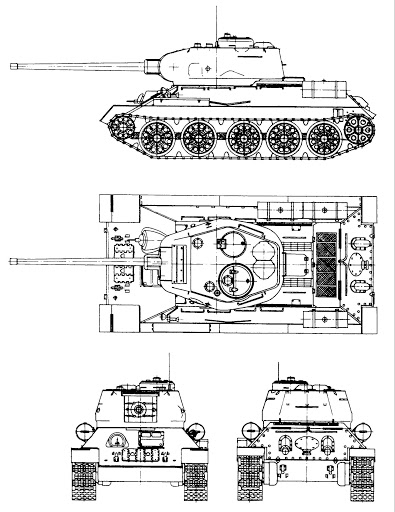 В этот период разрабатывают такие модели танков, как КВ-1 и Т-34. Во время Великой Отечественной войны танки активно совершенствовались. Рассмотрите чертёж танка Т-34. Чертёж танка Т-34Определите, на какой из приведённых фотографий изображён танк Т-34.Ответ: БРобот оснащён двумя отдельно управляемыми колёсами, радиус каждого из колёс робота равен 8 см. Левым колесом управляет мотор А, правым колесом управляет мотор В. Колёса напрямую подсоединены к моторам (см. схему робота).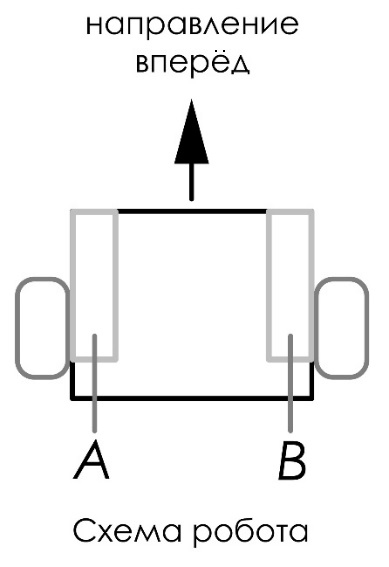 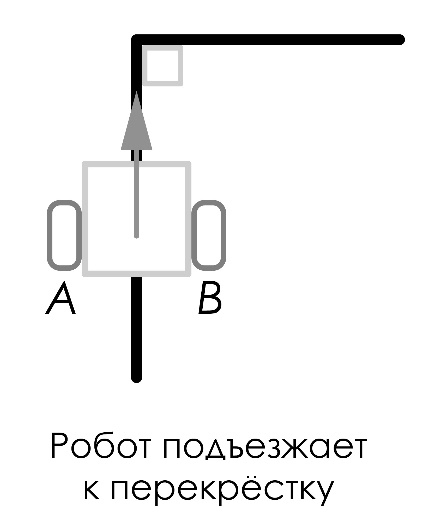 Траектория движения робота определяется различными режимами работы моторов. Режим работы мотора задаётся двумя параметрами: направление вращения оси мотора: «–» – вращение назад;«+» – вращение вперёд;«0» – отсутствует вращение;количество градусов, на которое повернётся ось мотора.Робот выезжает на перекрёсток (передней частью к перекрёстку), после чего он должен повернуть на 90° по часовой стрелке.Максимальная скорость вращения моторов 2 об/с. Длина колёсной базы робота равна 40 см. Масса робота равна 5 кг.Определите оптимальные режимы работы моторов А и В, при которых робот будет совершать поворот вокруг центра колёсной базы. В ответ для каждого мотора запишите число градусов со знаком, например –360, +120.Число градусов при необходимости округлите до целых.Ответ: Мотор A: + 225 (225)Мотор B: – 225Максимальный балл за выполненную работу-11.Типы шариковТипы шариковТипы шариков№ п/пБуквенное обозначение шарика на схемеМасса шарика (г)1A4002B3003C1004X?А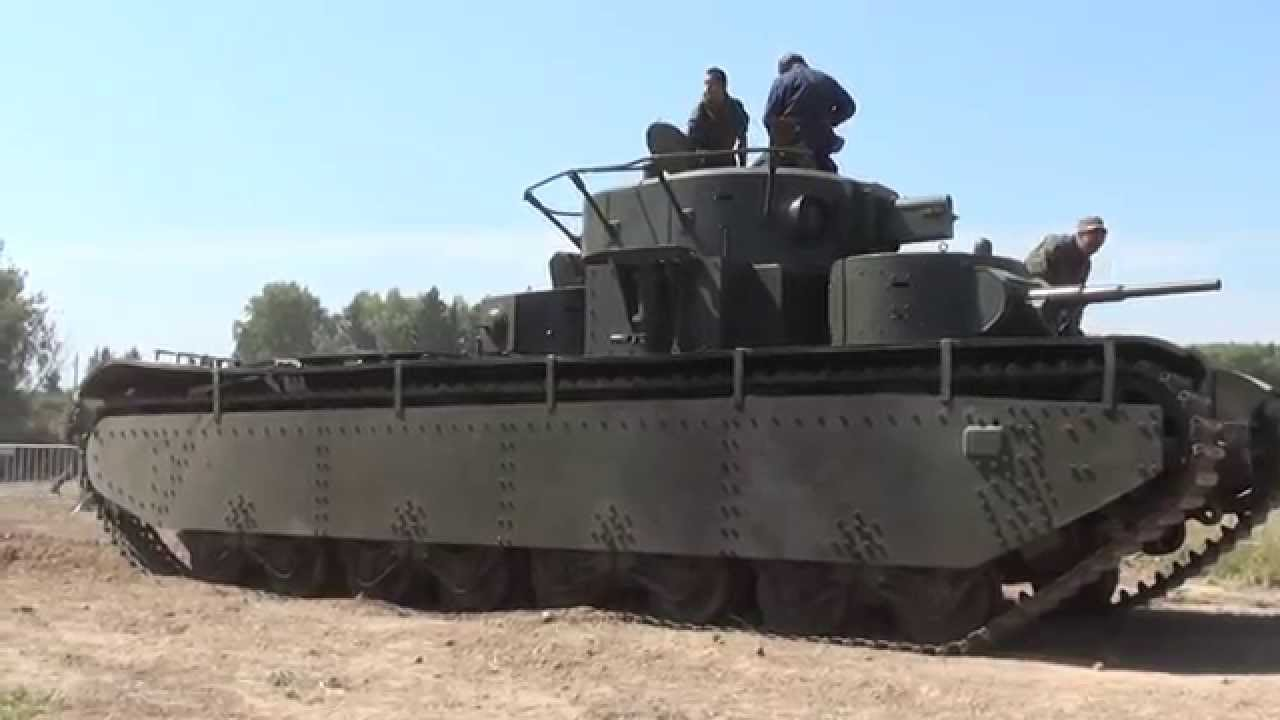 Б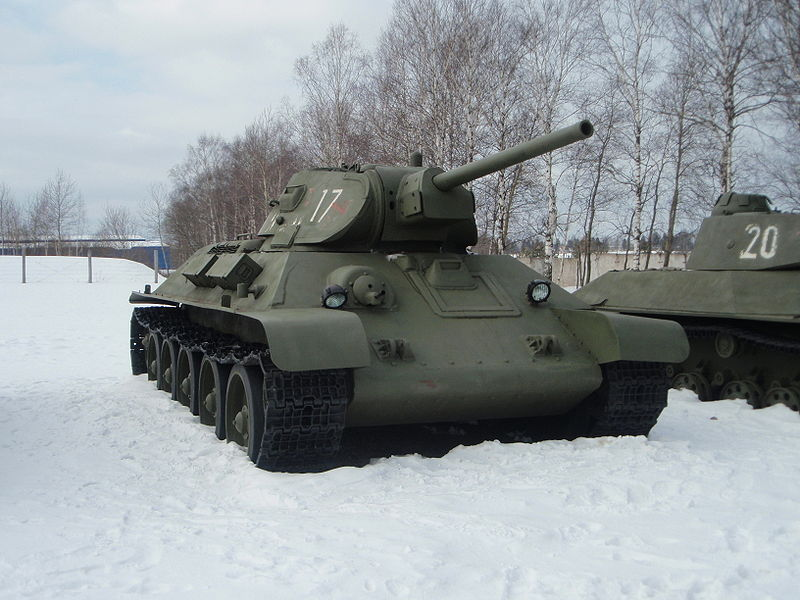 В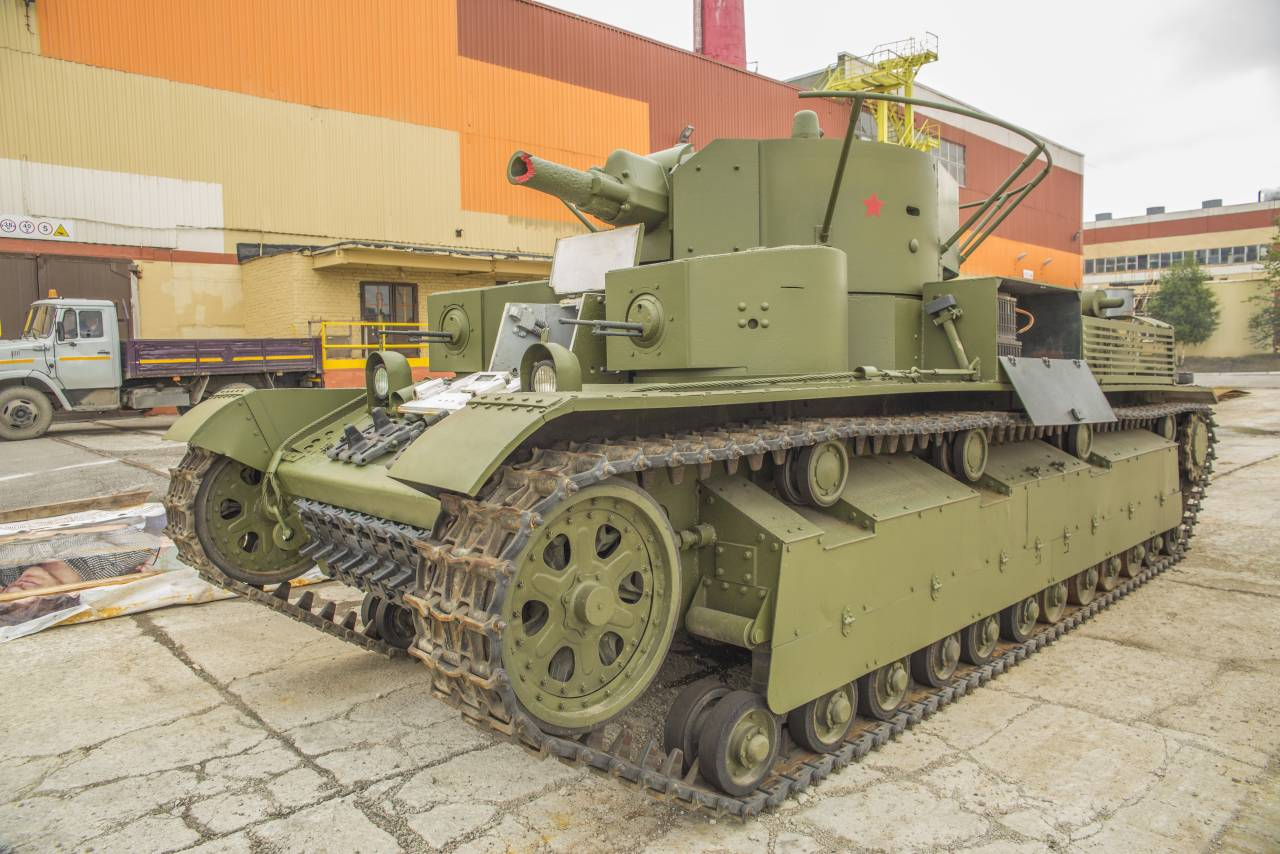 Г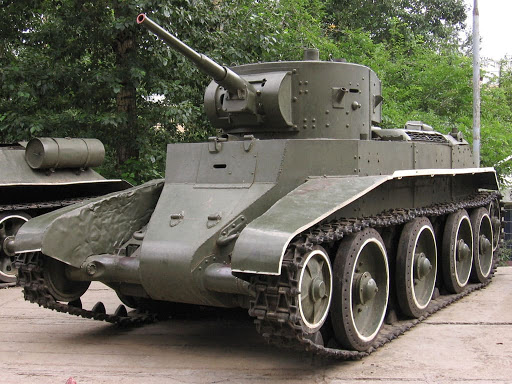 Д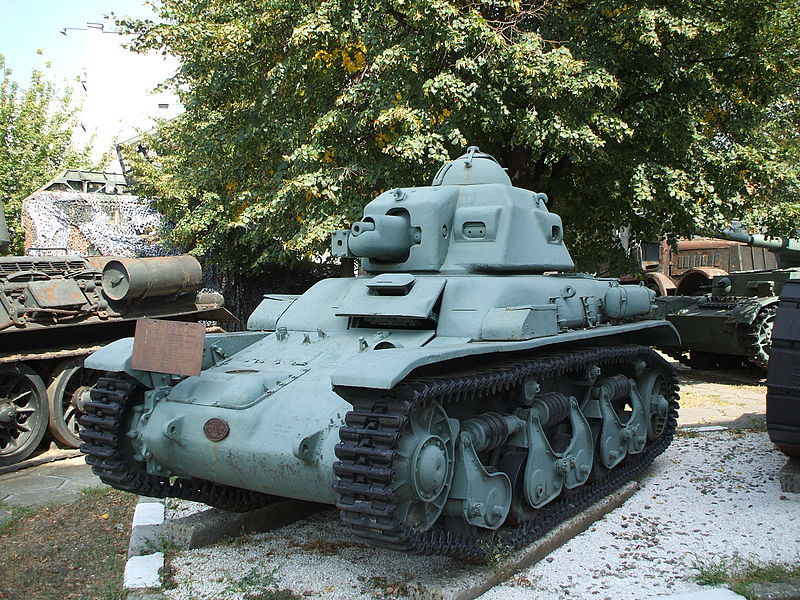 